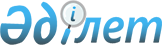 Еңбекшілдер аудандық мәслихатының 2012 жылғы 20 желтоқсандағы № С-11/3
"2013-2015 жылдарға арналған аудандық бюджет туралы" шешіміне өзгерістер  
енгізу туралыАқмола облысы Еңбекшілдер аудандық мәслихатының 2013 жылғы 8 тамыздағы № С-20/4 шешімі. Ақмола облысының Әділет департаментінде 2013 жылғы 2 қыркүйекте № 3795 болып тіркелді      РҚАО ескертпесі.

      Құжаттың мәтінінде түпнұсқаның пунктуациясы мен орфографиясы сақталған.

      2008 жылғы 4 желтоқсандағы Қазақстан Республикасының Бюджет кодексінің 106 бабының 4 тармағына, «Қазақстан Республикасындағы жергілікті мемлекеттік басқару және өзін-өзі басқару туралы» Қазақстан Республикасының 2001 жылғы 23 қаңтардағы Заңының 6 бабының 1 тармағының 1) тармақшасына сәйкес, Еңбекшілдер аудандық мәслихаты ШЕШІМ ЕТТІ:



      1. Еңбекшілдер аудандық мәслихатының «2013-2015 жылдарға арналған аудандық бюджет туралы» 2012 жылғы 20 желтоқсандағы № С-11/3 (Нормативтік құқықтық актілерді мемлекеттік тіркеу тізілімінде № 3576 тіркелген, 2013 жылдың 11 қаңтарында «Жаңа дәуір» аудандық газетінде, 2013 жылдың 12 қаңтарында «Сельская новь» аудандық газетінде жарияланған) шешіміне келесі өзгерістер енгізілсін:



      1 тармақ жаңа редакцияда баяндалсын:



      «1. 2013-2015 жылдарға арналған аудандық бюджет 1, 2, 3 қосымшаларға сәйкес, оның ішінде 2013 жылға келесі көлемдерде бекітілсін:



      1) кірістер – 2 194 981,9 мың теңге, оның ішінде:



      салықтық түсімдер – 532 770 мың теңге;



      салықтық емес түсімдер – 28 519,4 мың теңге;



      негізгі капиталды сатудан түсетін түсімдер – 5 600 мың теңге;



      трансферттердің түсімдері – 1 628 092,5 мың теңге;



      2) шығындар – 2 203 297 мың теңге;



      3) таза бюджеттік кредит беру – 4 690 мың теңге, оның ішінде:



      бюджеттік кредиттер – 5 193 мың теңге;



      бюджеттік кредиттерді өтеу – 503 мың теңге;



      4) қаржы активтерімен жасалатын операциялар бойынша сальдо – 0 теңге;



      5) бюджет тапшылығы (профицит) – -13 005,1 мың теңге;



      6) бюджет тапшылығын қаржыландыру (профицитті пайдалану) – 13 005,1 мың теңге»;



      көрсетілген шешімнің 1, 5 қосымшалары осы шешімнің 1, 2 қосымшаларына сәйкес жаңа редакцияда баяндалсын.



      2. Осы шешім Ақмола облысының Әділет департаментінде мемлекеттік тіркелген күнінен бастап күшіне енеді және 2013 жылдың 1 қаңтарынан бастап қолданысқа енгізіледі.      Аудандық мәслихат

      сессияның төрағасы                         Қ.Хамзин      Аудандық мәслихаттың 

      хатшысы                                    С.Есполов      КЕЛІСІЛДІ      Ақмола облысы

      Еңбекшілдер ауданының әкімі                А.Садуақасұлы

Еңбекшілдер аудандық мәслихатының

2013 жылғы 8 тамыздағы      

№ С-20/4 шешіміне         

1 қосымша              

2013 жылға арналған аудандық бюджет

Еңбекшілдер аудандық мәслихатының

2013 жылғы 8 тамыздағы      

№ С-20/4 шешіміне        

2 қосымша             

Қаладағы аудан, аудандық маңызы бар қала, кент, ауыл (село), ауылдық (селолық) округ әкімінің аппараты бағдарламалары бойынша шығындаркестенің жалғасыкестенің жалғасыкестенің жалғасы
					© 2012. Қазақстан Республикасы Әділет министрлігінің «Қазақстан Республикасының Заңнама және құқықтық ақпарат институты» ШЖҚ РМК
				СанатыСанатыСанатыСанатыСанатыСома, мың теңгеСыныбыСыныбыСыныбыСыныбыСома, мың теңгеІшкі сыныбыІшкі сыныбыІшкі сыныбыСома, мың теңгеЕрекшелігіЕрекшелігіСома, мың теңгеАтауыСома, мың теңге123456I. Түсімдер2194981,91Салықтық түсімдер5327701Табыс салығы92002Жеке табыс салығы92002Төлем көзінен салық салынбайтын табыстардан ұсталатын жеке табыс салығы92003Әлеуметтiк салық2800611Әлеуметтiк салық2800611Әлеуметтiк салық2800614Меншiкке салынатын салықтар2181901Мүлiкке салынатын салықтар1818461Заңды тұлғалардың және жеке кәсіпкерлердің мүлкіне салынатын салық1811602Жеке тұлғалардың мүлкiне салынатын салық6863Жер салығы104942Елдi мекендер жерлерiне жеке тұлғалардан алынатын жер салығы32003Өнеркәсіп, көлік, байланыс, қорғаныс жеріне және ауыл шаруашылығына арналмаған өзге де жерге салынатын жер салығы7797Ауыл шаруашылығы мақсатындағы жерлерге заңды тұлғалардан, жеке кәсіпкерлерден, жеке нотариустар мен адвокаттардан алынатын жер салығы1158Елді мекендер жерлеріне заңды тұлғалардан, жеке кәсіпкерлерден, жеке нотариустар мен адвокаттардан алынатын жер салығы64004Көлiк құралдарына салынатын салық227501Заңды тұлғалардан көлiк құралдарына салынатын салық61392Жеке тұлғалардан көлiк құралдарына салынатын салық166115Бірыңғай жер салығы31001Бірыңғай жер салығы31005Тауарларға, жұмыстарға және қызметтерге салынатын iшкi салықтар223122Акциздер132696Заңды және жеке тұлғалар бөлшек саудада өткізетін, сондай-ақ өзінің өндірістік мұқтаждарына пайдаланылатын бензин (авиациялықты қоспағанда)125097Заңды және жеке тұлғаларға бөлшек саудада өткізетін, сондай-ақ өз өндірістік мұқтаждарына пайдаланылатын дизель отыны763Табиғи және басқа да ресурстарды пайдаланғаны үшiн түсетiн түсiмдер1730015Жер учаскелерін пайдаланғаны үшін төлем173004Кәсiпкерлiк және кәсiби қызметтi жүргiзгенi үшiн алынатын алымдар34631Жеке кәсіпкерлерді мемлекеттік тіркегені үшін алынатын алым1592Жекелеген қызмет түрлерiмен айналысу құқығы үшiн алынатын лицензиялық алым4613Заңды тұлғаларды мемлекеттік тіркегені және филиалдар мен өкілдіктерді есептік тіркегені, сондай-ақ оларды қайта тіркегені үшін алым1065Жылжымалы мүлікті кепілдікке салуды мемлекеттік тіркегені және кеменiң немесе жасалып жатқан кеменiң ипотекасы үшін алынатын алым53014Көлік құралдарын мемлекеттік тіркегені, сондай-ақ оларды қайта тіркегені үшін алым10618Жылжымайтын мүлікке және олармен мәміле жасау құқығын мемлекеттік тіркегені үшін алынатын алым21015Ойын бизнесіне салық2232Тіркелген салық2237Басқа да салықтар7951Басқа да салықтар79510Жергілікті бюджетке түсетін өзге де салық түсімдері7958Заңдық мәнді іс-әрекеттерді жасағаны және (немесе) оған уәкілеттігі бар мемлекеттік органдар немесе лауазымды адамдар құжаттар бергені үшін алынатын міндетті төлемдер22121Мемлекеттік баж22122Мемлекеттік мекемелерге сотқа берілетін талап арыздарынан алынатын мемлекеттік бажды қоспағанда, мемлекеттік баж сотқа берілетін талап арыздардан, ерекше талап ету істері арыздарынан, ерекше жүргізілетін істер бойынша арыздардан (шағымдардан), сот бұйрығын шығару туралы өтініштерден, атқару парағының дубликатын беру туралы шағымдардан, аралық (төрелік) соттардың және шетелдік соттардың шешімдерін мәжбүрлеп орындауға атқару парағын беру туралы шағымдардан, сот актілерінің атқару парағының және өзге де құжаттардың көшірмелерін қайта беру туралы шағымдардан алынады9074Азаматтық хал актiлерiн тiркегенi үшiн, сондай-ақ азаматтарға азаматтық хал актiлерiн тiркеу туралы куәлiктердi және азаматтық хал актiлерi жазбаларын өзгертуге, толықтыруға және қалпына келтiруге байланысты куәлiктердi қайтадан бергенi үшiн мемлекеттік баж8595Шетелге баруға және Қазақстан Республикасына басқа мемлекеттерден адамдарды шақыруға құқық беретiн құжаттарды ресiмдегенi үшiн, сондай-ақ осы құжаттарға өзгерiстер енгiзгенi үшiн мемлекеттік баж537Қазақстан Республикасының азаматтығын алу, Қазақстан Республикасының азаматтығын қалпына келтіру және Қазақстан Республикасының азаматтығын тоқтату туралы құжаттарды ресімдегені үшін мемлекеттік баж138Тұрғылықты жерiн тiркегенi үшiн мемлекеттік баж2659Аңшы куәлігін бергенi және оны жыл сайын тіркегені үшiн мемлекеттік баж1110Жеке және заңды тұлғалардың азаматтық, қызметтік қаруының (аңшылық суық қаруды, белгі беретін қаруды, ұңғысыз атыс қаруын, механикалық шашыратқыштарды, көзден жас ағызатын немесе тітіркендіретін заттар толтырылған аэрозольді және басқа құрылғыларды, үрлемелі қуаты 7,5 Джойылдан аспайтын пневматикалық қаруды қоспағанда және калибрі 4,5 миллиметрге дейінгілерін қоспағанда) әрбір бірлігін тіркегені және қайта тіркегені үшін алынатын мемлекеттік баж1012Қаруды және оның оқтары сақтауға немесе сақтау мен алып жүруге тасымалдауға, Қазақстан Республикасының аумағына әкелуге және Қазақстан Республикасынан әкетуге рұқсат бергені үшін алынатын мемлекеттік баж2121Тракторшы-машинистің куәлігі берілгені үшін алынатын мемлекеттік баж732Салықтық емес түсiмдер28519,41Мемлекеттік меншіктен түсетін кірістер17361Мемлекеттік кәсіпорындардың таза кірісі бөлігінің түсімдері152Коммуналдық мемлекеттік кәсіпорындардың таза кірісінің бір бөлігінің түсімдері155Мемлекеттік меншiгінде мүлiктi жалға беруден түсетiн кiрiстер17208Аудандық маңызы бар қала, ауыл, кент, ауылдық округ әкімдерінің басқаруындағы мемлекеттік мүлікті жалға беруден түсетін кірістерді қоспағанда ауданның (облыстық маңызы бар қаланың) коммуналдық меншігіндегі мүлікті жалға беруден түсетін кiрiстер13009Аудандық маңызы бар қала, ауыл, кент, ауылдық округ әкімдерінің басқаруындағы мемлекеттік мүлікті жалға беруден түсетін кірістерді қоспағанда ауданның (облыстық маңызы бар қаланың) коммуналдық меншігіндегі тұрғын үй қорынан үйлерді жалға беруден түсетін кірістер4207Мемлекеттік бюджеттен берілген кредиттер бойынша сыйақылар16Қарыз алушы банктерге жергілікті бюджеттен берілген бюджеттік кредиттер бойынша сыйақылар14Мемлекеттік бюджеттен қаржыландырылатын, сондай-ақ Қазақстан Республикасы Ұлттық Банкінің бюджетінен (шығыстар сметасынан) ұсталатын және қаржыландырылатын мемлекеттік мекемелер салатын айыппұлдар, өсімпұлдар, санкциялар, өндіріп алулар5501Мұнай секторы ұйымдарынан түсетін түсімдерді қоспағанда, мемлекеттік бюджеттен қаржыландырылатын, сондай-ақ Қазақстан Республикасы Ұлттық Банкінің бюджетінен (шығыстар сметасынан) ұсталатын және қаржыландырылатын мемлекеттік мекемелер салатын айыппұлдар, өсімпұлдар, санкциялар, өндіріп алулар5505Облыстық бюджеттен қаржыландыратын мемлекеттік мекемелер салатын әкімшілік айыппұлдар, өсімпұлдар, санкциялар, өндіріп алулар5506Басқа да салықтық емес түсімдер26233,41Басқа да салықтық емес түсімдер26233,47Бұрын жергілікті бюджеттен алынған, пайдаланылмаған қаражаттардың қайтарылуы09Жергілікті бюджетке түсетін салықтық емес басқа да түсімдер26233,43Негізгі капиталды сатудан түсетін түсімдер56001Мемлекеттік мекемелерге бекітілген мемлекеттік мүлікті сату6001Мемлекеттік мекемелерге бекітілген мемлекеттік мүлікті сату6002Жергілікті бюджеттен қаржыландыратын мемлекеттік мекемелерге бекітілген мүлікті сатудан түсетін түсімдер6003Жердi және материалдық емес активтердi сату50001Жерді сату50001Жер учаскелерін сатудан түсетін түсімдер50004Трансферттердің түсімдері1628092,52Мемлекеттiк басқарудың жоғары тұрған органдарынан түсетiн трансферттер1628092,52Облыстық бюджеттен түсетiн трансферттер1628092,51Ағымдағы нысаналы трансферттер2096102Нысаналы даму трансферттері277175,53Субвенциялар1141307Функционалдық топФункционалдық топФункционалдық топФункционалдық топФункционалдық топСомаКіші функцияКіші функцияКіші функцияКіші функцияСомаБюджеттік бағдарламалардың әкiмшiсiБюджеттік бағдарламалардың әкiмшiсiБюджеттік бағдарламалардың әкiмшiсiСомаБағдарламаБағдарламаСомаАтауыСомаII. Шығындар2203297,001Жалпы сипаттағы мемлекеттiк қызметтер231755,01Мемлекеттiк басқарудың жалпы функцияларын орындайтын өкiлдi, атқарушы және басқа органдар212177112Аудан (облыстық маңызы бар қала) мәслихатының аппараты13626001Аудан (облыстық маңызы бар қала) мәслихатының қызметін қамтамасыз ету жөніндегі қызметтер13426003Мемлекеттік органның күрделі шығыстары200122Аудан (облыстық маңызы бар қала) әкімінің аппараты57031001Аудан (облыстық маңызы бар қала) әкімінің қызметін қамтамасыз ету жөніндегі қызметтер51671003Мемлекеттік органның күрделі шығыстары5360123Қаладағы аудан, аудандық маңызы бар қала, кент, ауыл (село), ауылдық (селолық) округ әкімінің аппараты141520001Қаладағы аудан, аудандық маңызы бар қаланың, кент, ауыл (село), ауылдық (селолық) округ әкімінің қызметін қамтамасыз ету жөніндегі қызметтер136182022Мемлекеттік органның күрделі шығыстары53382Қаржылық қызмет621459Ауданның (облыстық маңызы бар қаланың) экономика және қаржы бөлімі621003Салық салу мақсатында мүлікті бағалауды жүргізу321010Жекешелендіру, коммуналдық меншікті басқару, жекешелендіруден кейінгі қызмет және осыған байланысты дауларды реттеу3009Жалпы сипаттағы өзге де мемлекеттiк қызметтер18957459Ауданның (облыстық маңызы бар қаланың) экономика және қаржы бөлімі18957001Ауданның (облыстық маңызы бар қаланың) экономикалық саясатын қалыптастыру мен дамыту, мемлекеттік жоспарлау, бюджеттік атқару және коммуналдық меншігін басқару саласындағы мемлекеттік саясатты іске асыру жөніндегі қызметтер18817015Мемлекеттік органның күрделі шығыстары14002Қорғаныс97541Әскери мұқтаждар3423122Аудан (облыстық маңызы бар қала) әкімінің аппараты3423005Жалпыға бірдей әскери міндетті атқару шеңберіндегі іс-шаралар34232Төтенше жағдайлар жөнiндегi жұмыстарды ұйымдастыру6331122Аудан (облыстық маңызы бар қала) әкімінің аппараты6331006Аудан (облыстық маңызы бар қала) ауқымындағы төтенше жағдайлардың алдын алу және оларды жою633103Қоғамдық тәртіп, қауіпсіздік, құқықтық, сот, қылмыстық-атқару қызметі4729Қоғамдық тәртіп және қауіпсіздік саласындағы басқа да қызметтер472458Ауданның (облыстық маңызы бар қаланың) тұрғын үй-коммуналдық шаруашылығы, жолаушылар көлігі және автомобиль жолдары бөлімі472021Елдi мекендерде жол жүрісі қауiпсiздiгін қамтамасыз ету47204Бiлiм беру1372854,41Мектепке дейiнгi тәрбие және оқыту81606464Ауданның (облыстық маңызы бар қаланың) білім бөлімі81606009Мектепке дейінгі тәрбие ұйымдарының қызметін қамтамасыз ету33306040Мектепке дейінгі білім беру ұйымдарында мемлекеттік білім беру тапсырысын іске асыруға483002Бастауыш, негізгі орта және жалпы орта білім беру1108370464Ауданның (облыстық маңызы бар қаланың) білім бөлімі1108370003Жалпы білім беру1089715006Балаларға қосымша білім беру186554Техникалық және кәсіптік, орта білімнен кейінгі білім беру15535464Ауданның (облыстық маңызы бар қаланың) білім бөлімі15535018Кәсіптік оқытуды ұйымдастыру155359Бiлiм беру саласындағы өзге де қызметтер167343,4464Ауданның (облыстық маңызы бар қаланың) білім бөлімі42525,4001Жергілікті деңгейде білім беру саласындағы мемлекеттік саясатты іске асыру жөніндегі қызметтер8316005Ауданның (облыстық маңызы бар қаланың) мемлекеттік білім беру мекемелер үшін оқулықтар мен оқу-әдiстемелiк кешендерді сатып алу және жеткізу11832007Аудандық (қалалық) ауқымдағы мектеп олимпиадаларын және мектептен тыс іс-шараларды өткiзу573012Мемлекеттік органның күрделі шығыстары11,4015Жетім баланы (жетім балаларды) және ата-аналарының қамқорынсыз қалған баланы (балаларды) күтіп-ұстауға асыраушыларына ай сайынғы ақшалай қаражат төлемдері7850020Үйде оқытылатын мүгедек балаларды жабдықпен, бағдарламалық қамтыммен қамтамасыз ету951067Ведомстволық бағыныстағы мемлекеттік мекемелерінің және ұйымдарының күрделі шығыстары 12992467Ауданның (облыстық маңызы бар қаланың) құрылыс бөлімі124818037Білім беру объектілерін салу және реконструкциялау12481806Әлеуметтiк көмек және әлеуметтiк қамсыздандыру556792Әлеуметтiк көмек38762,9451Ауданның (облыстық маңызы бар қаланың) жұмыспен қамту және әлеуметтік бағдарламалар бөлімі38762,9002Еңбекпен қамту бағдарламасы7606005Мемлекеттік атаулы әлеуметтік көмек641,9006Тұрғын үй көмегі1413007Жергілікті өкілетті органдардың шешімі бойынша мұқтаж азаматтардың жекелеген топтарына әлеуметтік көмек6166,2010Үйден тәрбиеленіп оқытылатын мүгедек балаларды материалдық қамтамасыз ету235,5015Зейнеткерлер мен мүгедектерге әлеуметтiк қызмет көрсету аумақтық орталығы13571,301618 жасқа дейінгі балаларға мемлекеттік жәрдемақылар5181017Мүгедектерді оңалту жеке бағдарламасына сәйкес, мұқтаж мүгедектерді міндетті гигиеналық құралдармен және ымдау тілі мамандарының қызмет көрсетуін, жеке көмекшілермен қамтамасыз ету3266023Жұмыспен қамту орталықтарының қызметін қамтамасыз ету6829Әлеуметтiк көмек және әлеуметтiк қамтамасыз ету салаларындағы өзге де қызметтер16916,1451Ауданның (облыстық маңызы бар қаланың) жұмыспен қамту және әлеуметтік бағдарламалар бөлімі16916,1001Жергілікті деңгейде халық үшін әлеуметтік бағдарламаларды жұмыспен қамтуды қамтамасыз етуді іске асыру саласындағы мемлекеттік саясатты іске асыру жөніндегі қызметтер14390,1011Жәрдемақыларды және басқа да әлеуметтік төлемдерді есептеу, төлеу мен жеткізу бойынша қызметтерге ақы төлеу258021Мемлекеттік органның күрделі шығыстары226807Тұрғын үй-коммуналдық шаруашылық208947,31Тұрғын үй шаруашылығы15455,8458Ауданның (облыстық маңызы бар қаланың) тұрғын үй-коммуналдық шаруашылығы, жолаушылар көлігі және автомобиль жолдары бөлімі11414003Мемлекеттік тұрғын үй қорының сақталуын ұйымдастыру214004Азаматтардың жекелеген санаттарын тұрғын үймен қамтамасыз ету11200467Ауданның (облыстық маңызы бар қаланың) құрылыс бөлімі4041,8003Мемлекеттік коммуналдық тұрғын үй қорының тұрғын үйін жобалау, салу және (немесе) сатып алу3050004Инженерлік коммуникациялық инфрақұрылымды жобалау, дамыту, жайластыру және (немесе) сатып алу991,82Коммуналдық шаруашылық174687,5123Қаладағы аудан, аудандық маңызы бар қала, кент, ауыл (село), ауылдық (селолық) округ әкімінің аппараты1585014Елді мекендерді сумен жабдықтауды ұйымдастыру1585458Ауданның (облыстық маңызы бар қаланың) тұрғын үй-коммуналдық шаруашылығы, жолаушылар көлігі және автомобиль жолдары бөлімі20550012Сумен жабдықтау және су бөлу жүйесінің қызмет етуі12850026Ауданның (облыстық маңызы бар қаланың) коммуналдық меншігіндегі жылу жүйелерін қолдануды ұйымдастыру7700467Ауданның (облыстық маңызы бар қаланың) құрылыс бөлімі152552,5005Коммуналдық шаруашылығын дамыту152552,53Елді-мекендерді көркейту18804123Қаладағы аудан, аудандық маңызы бар қала, кент, ауыл (село), ауылдық (селолық) округ әкімінің аппараты13604008Елді мекендерде көшелерді жарықтандыру7841009Елді мекендердің санитариясын қамтамасыз ету2462010Жерлеу орындарын күтіп-ұстау және туысы жоқ адамдарды жерлеу177011Елді мекендерді абаттандыру мен көгалдандыру3124458Ауданның (облыстық маңызы бар қаланың) тұрғын үй-коммуналдық шаруашылығы, жолаушылар көлігі және автомобиль жолдары бөлімі5200016Елді мекендердің санитариясын қамтамасыз ету3200018Елді мекендерді абаттандыру және көгалдандыру200008Мәдениет, спорт, туризм және ақпараттық кеңістiк121462,31Мәдениет саласындағы қызмет50103,9455Ауданның (облыстық маңызы бар қаланың) мәдениет және тілдерді дамыту бөлімі50103,9003Мәдени-демалыс жұмысын қолдау50103,9467Ауданның (облыстық маңызы бар қаланың) құрылыс бөлімі0011Мәдениет объектілерін дамыту02Спорт4610465Ауданның (облыстық маңызы бар қаланың) дене шынықтыру және спорт бөлімі4610006Аудандық (облыстық маңызы бар қалалық) деңгейде спорттық жарыстар өткiзу362007Әртүрлi спорт түрлерi бойынша аудан (облыстық маңызы бар қала) құрама командаларының мүшелерiн дайындау және олардың облыстық спорт жарыстарына қатысуы42483Ақпараттық кеңiстiк40919455Ауданның (облыстық маңызы бар қаланың) мәдениет және тілдерді дамыту бөлімі29309006Аудандық (қалалық) кiтапханалардың жұмыс iстеуi25674007Мемлекеттік тілді және Қазақстан халықтарының басқа да тілдерін дамыту3635456Ауданның (облыстық маңызы бар қаланың) ішкі саясат бөлімі11610002Газеттер мен журналдар арқылы мемлекеттік ақпараттық саясат жүргізу жөніндегі қызметтер116109Мәдениет, спорт, туризм және ақпараттық кеңiстiктi ұйымдастыру жөнiндегi өзге де қызметтер25829,4455Ауданның (облыстық маңызы бар қаланың) мәдениет және тілдерді дамыту бөлімі7268001Жергілікті деңгейде тілдерді және мәдениетті дамыту саласындағы мемлекеттік саясатты іске асыру жөніндегі қызметтер6988010Мемлекеттік органның күрделі шығыстары150032Ведомстволық бағыныстағы мемлекеттік мекемелерінің және ұйымдарының күрделі шығыстары130456Ауданның (облыстық маңызы бар қаланың) ішкі саясат бөлімі7871001Жергілікті деңгейде ақпарат, мемлекеттілікті нығайту және азаматтардың әлеуметтік сенімділігін қалыптастыру саласында мемлекеттік саясатты іске асыру жөніндегі қызметтер6446003Жастар саясаты саласында іс-шараларды іске асыру1425465Ауданның (облыстық маңызы бар қаланың) дене шынықтыру және спорт бөлімі10690,4001Жергілікті деңгейде дене шынықтыру және спорт саласындағы мемлекеттік саясатты іске асыру жөніндегі қызметтер10690,410Ауыл, су, орман, балық шаруашылығы, ерекше қорғалатын табиғи аумақтар, қоршаған ортаны және жануарлар дүниесін қорғау, жер қатынастары66242,51Ауыл шаруашылығы20573459Ауданның (облыстық маңызы бар қаланың) экономика және қаржы бөлімі1987099Мамандардың әлеуметтік көмек көрсетуі жөніндегі шараларды іске асыру1987462Ауданның (облыстық маңызы бар қаланың) ауыл шаруашылығы бөлімі10653001Жергілікті деңгейде ауыл шаруашылығы саласындағы мемлекеттік саясатты іске асыру жөніндегі қызметтер10653473Ауданның (облыстық маңызы бар қаланың) ветеринария бөлімі7933001Жергілікті деңгейде ветеринария саласындағы мемлекеттік саясатты іске асыру жөніндегі қызметтер6867005Мал көмінділерінің (биотермиялық шұңқырлардың) жұмыс істеуін қамтамасыз ету616007Қаңғыбас иттер мен мысықтарды аулауды және жоюды ұйымдастыру4506Жер қатынастары8172,5463Ауданның (облыстық маңызы бар қаланың) жер қатынастары бөлімі8172,5001Аудан (облыстық маңызы бар қала) аумағында жер қатынастарын реттеу саласындағы мемлекеттік саясатты іске асыру жөніндегі қызметтер5895004Жердi аймақтарға бөлу жөнiндегi жұмыстарды ұйымдастыру587,5007Мемлекеттік органның күрделі шығыстары16909Ауыл, су, орман, балық шаруашылығы және қоршаған ортаны қорғау мен жер қатынастары саласындағы өзге де қызметтер37497473Ауданның (облыстық маңызы бар қаланың) ветеринария бөлімі37497011Эпизоотияға қарсы іс-шаралар жүргізу3749711Өнеркәсіп, сәулет, қала құрылысы және құрылыс қызметі30740,12Сәулет, қала құрылысы және құрылыс қызметі30740,1467Ауданның (облыстық маңызы бар қаланың) құрылыс бөлімі9365,1001Жергілікті деңгейде құрылыс саласындағы мемлекеттік саясатты іске асыру жөніндегі қызметтер9365,1468Ауданның (облыстық маңызы бар қаланың) сәулет және қала құрылысы бөлімі21375001Жергілікті деңгейде сәулет және қала құрылысы саласындағы мемлекеттік саясатты іске асыру жөніндегі қызметтер6925003Ауданның қала құрылысы даму аумағын және елді мекендердің бас жоспарлары схемаларын әзірлеу14330004Мемлекеттік органның күрделі шығыстары12012Көлiк және коммуникация700001Автомобиль көлiгi70000123Қаладағы аудан, аудандық маңызы бар қала, кент, ауыл (село), ауылдық (селолық) округ әкімінің аппараты838013Аудандық маңызы бар қалаларда, кенттерде, ауылдарда (селоларда), ауылдық (селолық) округтерде автомобиль жолдарының жұмыс істеуін қамтамасыз ету838458Ауданның (облыстық маңызы бар қаланың) тұрғын үй-коммуналдық шаруашылығы, жолаушылар көлігі және автомобиль жолдары бөлімі69162023Автомобиль жолдарының жұмыс істеуін қамтамасыз ету6916213Өзгелер282723Кәсiпкерлiк қызметтi қолдау және бәсекелестікті қорғау6900469Ауданның (облыстық маңызы бар қаланың) кәсіпкерлік бөлімі6900001Жергілікті деңгейде кәсіпкерлік пен өнеркәсіпті дамыту саласындағы мемлекеттік саясатты іске асыру жөніндегі қызметтер6698003Кәсіпкерлік қызметті қолдау72004Мемлекеттік органның күрделі шығыстары1309Басқалар21372123Қаладағы аудан, аудандық маңызы бар қала, кент, ауыл (село), ауылдық (селолық) округ әкімінің аппараты6436040"Өңірлерді дамыту" бағдарламасы шеңберінде өңірлерді экономикалық дамытуға жәрдемдесу бойынша шараларды іске асыру6436459Ауданның (облыстық маңызы бар қаланың) экономика және қаржы бөлімі3012Ауданның (облыстық маңызы бар қаланың) жергілікті атқарушы органының резерві3458Ауданның (облыстық маңызы бар қаланың) тұрғын үй-коммуналдық шаруашылығы, жолаушылар көлігі және автомобиль жолдары бөлімі14933001Жергілікті деңгейде тұрғын үй-коммуналдық шаруашылығы, жолаушылар көлігі және автомобиль жолдары саласындағы мемлекеттік саясатты іске асыру жөніндегі қызметтер11336040"Өңірлерді дамыту" бағдарламасы шеңберінде өңірлерді экономикалық дамытуға жәрдемдесу бойынша шараларды іске асыру359714Борышқа қызмет көрсету11Борышқа қызмет көрсету1459Ауданның (облыстық маңызы бар қаланың) экономика және қаржы бөлімі1021Жергілікті атқарушы органдардың облыстық бюджеттен қарыздар бойынша сыйақылар мен өзге де төлемдерді төлеу бойынша борышына қызмет көрсету115Трансферттер7117,41Трансферттер7117,4459Ауданның (облыстық маңызы бар қаланың) экономика және қаржы бөлімі7117,4006Нысаналы пайдаланылмаған (толық пайдаланылмаған) трансферттерді қайтару7117,4III. Таза бюджеттiк кредит беру4690Бюджеттiк кредиттер519310Ауыл, су, орман, балық шаруашылығы, ерекше қорғалатын табиғи аумақтар, қоршаған ортаны және жануарлар дүниесін қорғау, жер қатынастары51931Ауыл шаруашылығы5193459Ауданның (облыстық маңызы бар қаланың) экономика және қаржы бөлімі5193018Мамандарды әлеуметтік қолдау шараларын іске асыруға берілетін бюджеттік кредиттер51935Бюджеттік кредиттерді өтеу5031Бюджеттік кредиттерді өтеу5031Мемлекеттік бюджеттен берілген бюджеттік кредиттерді өтеу503IV. Қаржы активтерiмен жасалатын операциялар бойынша сальдо0V. Бюджет тапшылығы (профицит)-13005,1VI. Бюджет тапшылығын қаржыландыру (профицитті пайдалану)13005,17Қарыздар түсімі51931Мемлекеттік ішкі қарыздар51932Қарыз алу келісім-шарттары519316Қарыздарды өтеу5031Қарыздарды өтеу503459Ауданның (облыстық маңызы бар қаланың) экономика және қаржы бөлімі503005Жергілікті атқарушы органның жоғары тұрған бюджет алдындағы борышын өтеу503022Жергілікті бюджеттен бөлінген пайдаланылмаған бюджеттік кредиттерді қайтару08Пайдаланатын бюджет қаражатының қалдықтары8315,181Бюджет қаражаты қалдықтары8315,11Бюджет қаражатының бос қалдықтары8315,101Бюджет қаражатының бос қалдықтары8315,1Функционалдық топФункционалдық топФункционалдық топФункционалдық топФункционалдық топСомаКіші функцияКіші функцияКіші функцияКіші функцияСомаБюджеттік бағдарламалардың әкiмшiсiБюджеттік бағдарламалардың әкiмшiсiБюджеттік бағдарламалардың әкiмшiсiСомаБағдарламаБағдарламаСомаАтауыСомаШығындар1639831Жалпы сипаттағы мемлекеттiк қызметтер көрсету14152001Мемлекеттiк басқарудың жалпы функцияларын орындайтын өкiлдi, атқарушы және басқа органдар141520123Қаладағы аудан, аудандық маңызы бар қала, кент, ауыл (село), ауылдық (селолық) округ әкімінің аппараты141520001Қаладағы аудан, аудандық маңызы бар қаланың, кент, ауыл (село), ауылдық (селолық) округ әкімінің қызметін қамтамасыз ету жөніндегі қызметтер136182022Мемлекеттік органдардың күрделі шығыстары53387Тұрғын үй-коммуналдық шаруашылық1518902Коммуналдық шаруашылық1585123Қаладағы аудан, аудандық маңызы бар қала, кент, ауыл (село), ауылдық (селолық) округ әкімінің аппараты1585014Елді мекендерді сумен жабдықтауды ұйымдастыру158503Елді-мекендерді көркейту13604123Қаладағы аудан, аудандық маңызы бар қала, кент, ауыл (село), ауылдық (селолық) округ әкімінің аппараты13604008Елді мекендерде көшелерді жарықтандыру7841009Елді мекендердің санитариясын қамтамасыз ету2462010Жерлеу орындарын күтіп-ұстау және туысы жоқ адамдарды жерлеу177011Елді мекендерді абаттандыру мен көгалдандыру312412Көлiк және коммуникациялар83801Автомобиль көлiгi838123Қаладағы аудан, аудандық маңызы бар қала, кент, ауыл (село), ауылдық (селолық) округ әкімінің аппараты838013Аудандық маңызы бар қалаларда, кенттерде, ауылдарда (селоларда), ауылдық (селолық) округтерде автомобиль жолдарының жұмыс істеуін қамтамасыз ету83813Басқалар64369Басқалар6436123Қаладағы аудан, аудандық маңызы бар қала, кент, ауыл (село), ауылдық (селолық) округ әкімінің аппараты6436040"Өңірлерді дамыту" бағдарламасы шеңберінде өңірлерді экономикалық дамытуға жәрдемдесу бойынша шараларды іске асыру6436соның ішінде ауылдық округтер бойыншасоның ішінде ауылдық округтер бойыншасоның ішінде ауылдық округтер бойыншасоның ішінде ауылдық округтер бойыншасоның ішінде ауылдық округтер бойыншаСтепняк қаласының әкіміЗаозерный ауылдық округіУәлихан ауылдық округіЕңбекшілдер ауылдық округіКраснофлот ауылдық округі2194394179627110939964150759159903492939651150759159903492939651150759159903492939651127469149902492839503232910101014800000686825859392680005000000500000050000686825893926806868258939268035171589371701134008780177000020401000122000000000000000000000000874233000874233000874233000874233Донской ауылдық округіҮлгі ауылдық округіМамай ауылдық округіЗаурал ауылдық округіБаймырза ауылдық округі8462138527256113001055081021115568351021090348102111556835102109034810211155683510210903479431099368259906903415916210304000000360129914137295400003500003500003536012991413729193601299141372919011560294779148143141781400000021200000000000000000000000001398280718562013982807185620139828071856201398280718562Кенашы ауылдық округіАқсу ауылдық округіАңғалбатыр ауылдық округіМакин ауылдық округіБірсуат ауылдық округі70907579969516702945366316994942411668925566316994942411668925566316994942411668925565016984773411461909613010169020715900000459122271228819800501000000501000000501000045912222112881984591222211288198154009730109087315000000196122134019804630375004630375004630375004630375000023710000237100002371000023710